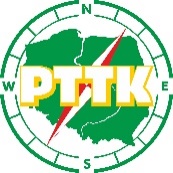 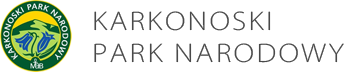 ZAPROSZENIEKarkonoski Park Narodowy oraz Regionalny Samorząd Przewodników PTTK Województwa Dolnośląskiego i Opolskiego zapraszają przewodników turystycznych PTTK i pilotów wycieczek na letnie szkolenie Karkonoskiego Parku Narodowego, które odbędzie się w dniach 22-24 czerwca 2018 roku w Jarkowicach w Lasockim Grzbiecie.Na szkoleniu poznamy zagadnienia związane z Lasockim Grzbietem, który jest mało uczęszczaną częścią Karkonoszy, położoną na terenie otuliny Karkonoskiego Parku Narodowego oraz dwóch obszarów Natura 2000. Jest to obszar o wyjątkowych walorach przyrodniczych, zarówno pod względem geologicznym, jak i botanicznym i faunistycznym. Jest to również obszar o dużej wartości krajobrazowej, pięknych widokach, wart odwiedzania i promowania wśród turystów. Program spotkania:22 czerwca 2018 roku- od godziny 14.00 przyjazd i zakwaterowanie uczestników szkolenia- 17.00 obiadokolacja- 18.00 prelekcje dyrektora Karkonoskiego Parku Narodowego dr inż. Andrzeja Raja oraz pracowników i współpracowników Parku na temat sieci obszarów Natura 2000 oraz roślinności i fauny Lasockiego Grzbietu23 czerwca 2018 roku- 8.00 śniadanie - 9.00 – 16.00 dwie wycieczki terenowe w Lasockim Grzbiecie prowadzone przez specjalistów z Karkonoskiego Parku Narodowego – jedna dłuższa i z większymi przewyższeniami dla uczestników bardziej zaawansowanych i jedna krótsza dla osób nie czujących się na siłach długo wędrować- 17.00 obiadokolacja- 19.00 wspólne ognisko24 czerwca 2018 roku- 8.00 śniadanie- do 11.00 wyjazd uczestników szkolenia i indywidualne zwiedzanie/wycieczkiMiejsce szkolenia:Część teoretyczna szkolenia, noclegi oraz posiłki zostały zarezerwowane w agroturystyce „Szczęśliwa Siódemka” w Jarkowicach (www.jarkowice.pl). Obiekt oferuje noclegi w wieloosobowych nastrojowych i przytulnych oraz doskonale wyposażonych pokojach. Każdy z nich posiada osobną łazienkę z WC, TV oraz dostęp do Wi-Fi. Obiekt posiada salę wykładową oraz miejsce przeznaczone na ognisko. Istnieje możliwość noclegu w namiocie. W przypadku większej ilości zgłoszeń, część osób zostanie zakwaterowana w sąsiednim zaprzyjaźnionym obiekcie. Decyduje kolejność rejestracji na szkolenie. Pierwszeństwo w zgłoszeniach mają przewodnicy górscy sudeccy.Koszt szkolenia:Koszt szkolenia obejmuje dwa noclegi, dwa śniadania, dwie obiadokolacje, ognisko z kiełbaskami, stały dostęp do bufetu kawowo-herbacianego wraz z owocami i ciasteczkami, sale wykładowe i multimedialne. Koszt udziału został zróżnicowany w zależności od ilości osób w pokojach i przedstawia się następująco:- koszt udziału w szkoleniu z noclegiem w pokoju 2 lub 3 osobowym – 230 zł- koszt udziału w szkoleniu z noclegiem w pokoju 4 lub 5 osobowym – 205 zł- koszt udziału w szkoleniu z noclegiem w pokoju 6 osobowym albo w studio z pokojami 3 i 4 osobowymi i łazienką na korytarzu – 180 zł- koszt udziału w szkoleniu z noclegiem pod własnym namiotem (prysznic w studio na 2. piętrze) – 140 złPokoje można obejrzeć na zdjęciach na stronie www.jarkowice.pl w zakładce OFERTA.Rezerwacja miejsc w pokojach będzie się odbywała według kolejności zgłoszeń.Zgłoszenia i wpłaty:Wypełnione zgłoszenia udziału w szkoleniu należy przesyłać na adres e-mail: roknapik@gmail.com lub Roksana Knapik, Nowa Kamienica 6, 58-512 Stara Kamienica. Przed wysłaniem zgłoszenia wskazany jest kontakt telefoniczny pod numerem 606264865, w celu sprawdzenia czy miejsce w wybranym pokoju jest wolne (telefonować wieczorem). Wpłaty należy dokonać DOPIERO po otrzymaniu informacji o przyjęciu zgłoszenia.Wpłaty  należy dokonać na konto Oddziału Wrocławskiego PTTK Wrocław, Rynek-Ratusz 11/12: 19 1090 2398 0000 0006 0827 5667tytułem „Jarkowice KPN 2018” oraz nazwiskiem/nazwiskami. Wpłaty można również dokonać osobiście w kasie Oddziału  Wrocławskiego PTTK na III piętrze w Biurze Programowym Oddziału. Uwaga - nie będą przyjmowane wpłaty gotówkowe przed spotkaniem. Osoby nie będące członkami PTTK powinny uiścić opłatę 10 zł wyższą, gdyż zostaną obowiązkowo ubezpieczeni.!!! Ostateczny termin zgłoszeń i wpłat to 10 CZERWCA 2018 roku. 								Serdecznie zapraszamy!								Organizatorzy szkolenia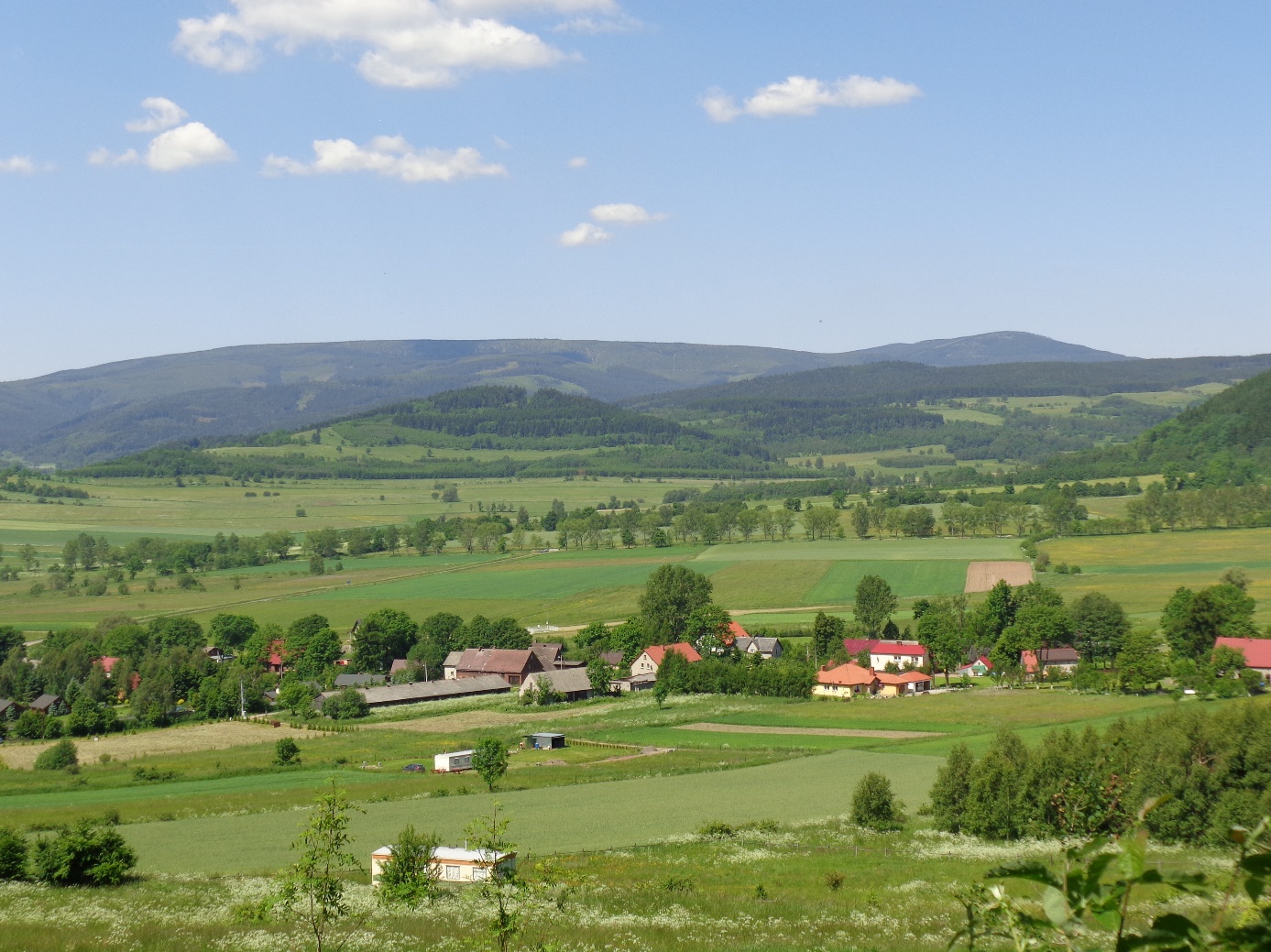 FORMULARZ ZGŁOSZENIOWYSzkolenie letnie Karkonoskiego Parku NarodowegoJarkowice, 22-24 czerwca 2018 rokuImię:Nazwisko:Numer legitymacji PTTK:Uprawnienia przewodnickie:Rok urodzenia:Adres zamieszkania:Adres e-mail:Telefon:Proszę o zarezerwowanie noclegu (skreślić niewłaściwe):- w pokoju 2 lub 3 osobowym – 230 zł- w pokoju 4 lub 5 osobowym – 205 zł- w pokoju 6 osobowym – 180 zł- w studio z pokojami 3 i 4 osobowymi i łazienką na korytarzu – 180 zł- pod własnym namiotem (prysznic w studio na 2. piętrze) – 140 złProszę o rezerwację miejsca w pokoju z ……………………………………. (wskazać osobę z imienia i nazwiska)Proszę o rezerwację posiłków……………………………… (wskazać ewentualne posiłki odmienne od standardu, np. wegetariańskie)Planuję udział w wycieczce (skreślić niewłaściwe):- dłuższej i bardziej wymagającej kondycyjnie- krótszej i mniej wymagającej kondycyjnieProszę o wystawienie faktury. Fakturę wystawi Oddział Wrocławski PTTK za spotkanie przewodnickie.Dane do faktury:……